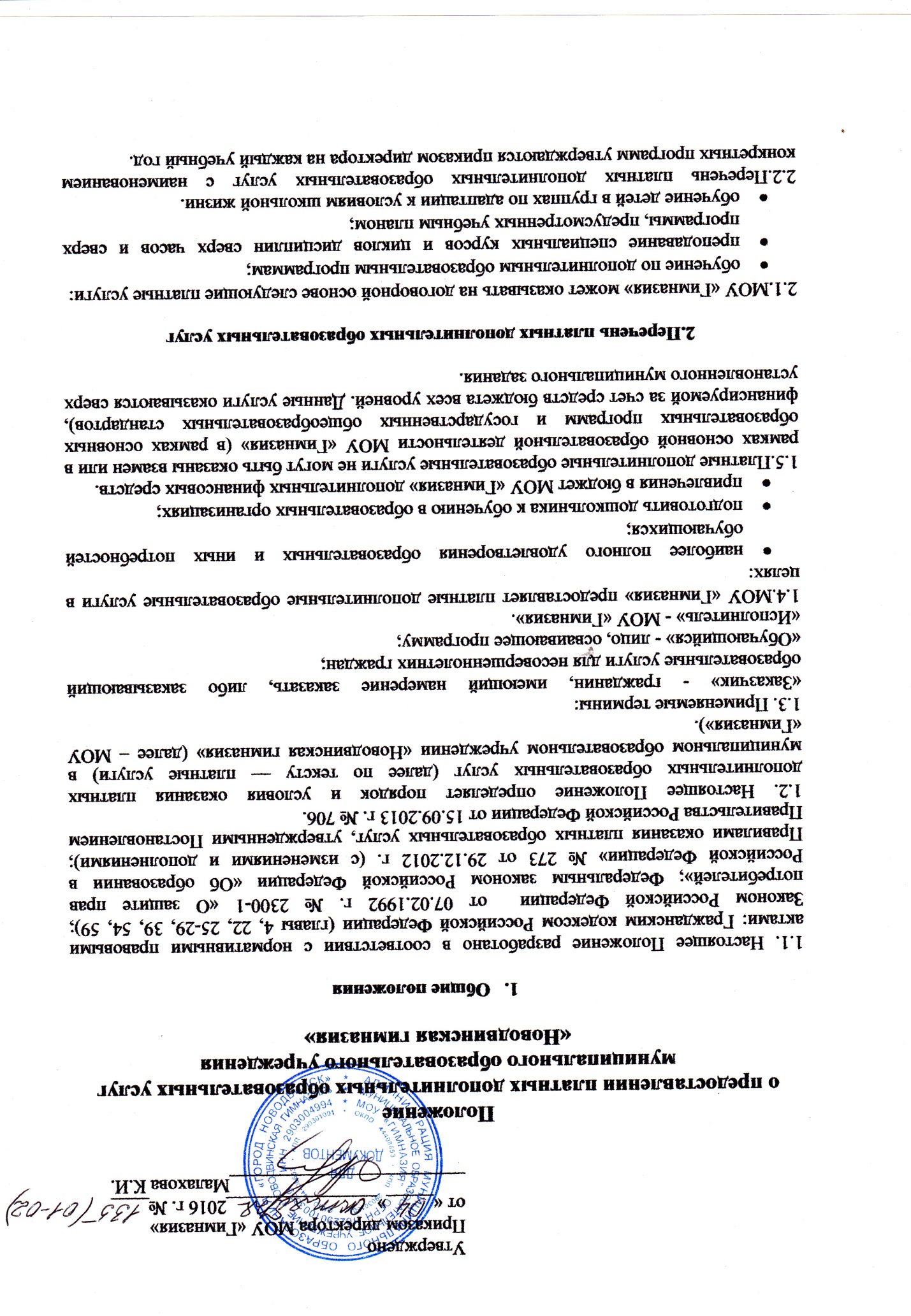 3.Порядок оказания платных дополнительных образовательных услуг3.1.Формирование групп, перечень платных дополнительных образовательных услуг, режим работы, формирование штатного расписания, назначение педагогических работников для обучения по дополнительным образовательным программам относится к компетенции образовательного учреждения.3.2. Для оказания платных дополнительных образовательных услуг МОУ «Гимназия» создаёт следующие необходимые условия:соответствие действующим санитарным правилам и нормам (СанПиН);соответствие требованиям по охране труда и безопасности здоровья потребителей услуг;качественное кадровое обеспечение;необходимое методическое и техническое обеспечение.3.3.Приказом директора МОУ «Гимназия» назначаются ответственные лица за организацию обучения по каждой дополнительной образовательной программе из числа работников, занятых оказанием платных услуг. 3.4.МОУ «Гимназия» проводит организационное собрание с Заказчиком, на котором знакомит с Положением о предоставлении платных образовательных услуг. На организационном собрании присутствие Обучающегося обязательно (для детей начиная с 6 - летнего возраста). После проведения собеседования формируются группы, составляются списки и расписание занятий. Вся информация размещается на официальном сайте МОУ «Гимназия».  3.5.Директор МОУ «Гимназия» на основании предложений ответственных лиц издаёт приказ об организации конкретной платной услуги.Приказом утверждается:порядок предоставления платной услуги (расписание занятий, перечень платных дополнительных образовательных услуг);учебная программа, включающая учебный план, разработанная педагогом, оказывающим платную дополнительную образовательную услугу;кадровый состав (ответственные лица, преподавательский состав);сметы доходов и расходов, в т.ч. расчет на одного потребителя для определения цены услуги.3.5. На основании заявления Заказчика (Приложение № 1) Исполнитель и Заказчик заключают договор на оказание платных дополнительных образовательных услуг. Договор заключается в письменной форме и в двух экземплярах, один из которых остается у Заказчика, другой у Исполнителя. Форма Договора является Приложением № 2. Договору присваивается порядковый номер, который является обязательным реквизитом для заполнения документов об оплате за предоставленные платные дополнительные образовательные услуги.3.6. Платные образовательные услуги оказываются Обучающимся в свободное от образовательного процесса время, во второй половине дня.3.7. Место оказания платных услуг определяется в соответствии с расписанием организации образовательного процесса, в свободных учебных классах.3.9. Наполняемость групп для занятий определяется в соответствии с потребностью Заказчика, но не менее 8 человек и не более 15 в группе.3.10. Продолжительность занятий устанавливается от 25 минут до 45 минут в зависимости от возраста Обучающихся и оказываемых услуг в соответствии с расписанием занятий по оказанию платных услуг.3.11. По окончании курса Обучающимся выдается документ (справка) о прохождении Обучающимся данного курса. Форма справки является Приложением № 3 к данному Положению.4. Порядок получения и расходования денежных средств4.1. Оплата платных услуг производится безналичным путем (на расчетный счет образовательного учреждения). Срок оплата определяется в договоре. 4.2.Заказчик обязан оплатить оказываемые платные услуги в порядке и сроки, указанные в Договоре.4.3.Передача наличных денег лицам, непосредственно оказывающим платные услуги или другим лицам, запрещается.  4.2. МОУ «Гимназия» расходует средства, полученные от оказания платных услуг в соответствии с планом финансово-хозяйственной деятельности. Полученный доход расходуется на цели развития образовательного учреждения: развитие и совершенствование образовательного процесса, развитие материальной базы; заработную плату сотрудникам и другие цели. 4.3. Если ребенок, посещающий платные дополнительные образовательные услуги пропускал занятия по причине болезни при предоставлении копии медицинской справки  по заявлению родителей производится перерасчет платы в конце срока обучения. 4.4. Увеличение стоимости образовательных услуг после заключения Договора не допускается, за исключением увеличения стоимости указанных услуг с учетом уровня инфляции, предусмотренного основными характеристиками федерального бюджета на очередной финансовый год и плановый период.5. Ответственность Исполнителя и Заказчика при оказании платных услуг5.1. Исполнитель оказывает платные услуги в порядке и в сроки, определенные Договором. 5.2. За неисполнение либо ненадлежащее исполнение обязательств по Договору Исполнитель и Заказчик несут ответственность, предусмотренную Договором и законодательством Российской Федерации.5.3. Перед Заказчиком услуг Исполнитель несет ответственность: - за выполнение обязательств в полном объеме (по количеству часов и по реализации учебной программы, указанной в договоре); - за качество на оказание платных образовательных услуг; - за выполнение образовательной программы в указанные в договоре сроки; - за жизнь и здоровье детей во время оказания платных образовательных услуг в образовательном учреждении; -за безопасные условия образовательного процесса; -за нарушение прав и свобод обучающихся. 5.4. Кроме ответственности перед Заказчиком, образовательное учреждение несет ответственность: - за своевременное и правильное начисление и уплату налогов; - за соблюдение законодательства о труде;-за охрану труда.5.5. Ответственность Заказчика определена Договором. 6.Кадрове обеспечение оказания платных услуг.Функциональные обязанности6.1.Для выполнения работ по оказанию платных услуг приглашаются:-  основные работники МОУ «Гимназия;-  сторонние специалисты.6.2.Приказом директора МОУ «Гимназия» утверждается штатное расписание для обеспечения оказания платных образовательных услуг, в которое включаются:- главный бухгалтер;- бухгалтер;- секретарь учебной части;- педагогические работники.- уборщик производственных помещений.   Из числа педагогических работников приказом назначаются ответственные за организацию дополнительных платных образовательных услуг.6.3.Функциональные обязанности:6.3.1.Главный бухгалтер:- предоставляет расчетные и обоснованные материалы для целей установления платы за оказание дополнительных образовательных услуг администрации муниципального образования «Город Новодвинск»;-составляет ежемесячную, квартальную, годовую отчетность в налоговый орган, в администрацию муниципального образования «Город Новодвинск»;- доводит до сведения Заказчика информацию о сроках, формах платежа за оказанные дополнительные платные образовательные услуги;- производит начисление налогов;- контролирует достоверное поступление денежных средств на счета МОУ «Гимназия»;- своевременно отражает на счетах бухгалтерского учета поступление и расходование денежных средств от приносящей доход деятельности.6.3.2.Бухгалтер:- составляет  и предоставляет статистическую отчетность в фонд социального страхования;- предоставляет ежемесячно, ежеквартально и ежегодно отчеты в пенсионный фонд; - начисляет и перечисляет денежное вознаграждение работникам, привлекаемых к оказанию дополнительных платных образовательных услуг.6.3.3.Секретарь учебной части:- готовит договоры  по предоставлению дополнительных платных образовательных услуг, акты выполненных работ;- размножает учебные материалы для проведения занятий.6.3.4.Ответственные лица за организацию дополнительных платных образовательных услуг из числа педагогических работников проводят работу, включающую в себя:  - изучение спроса граждан на предоставляемую услугу; -  рекламную деятельность;- проведение родительских собраний;- приобретение расходных материалов, необходимых для осуществления обучение по дополнительной образовательной программе;- ведение табеля посещаемости учебных занятий Обучающимся;- контроль оплаты Заказчиком услуг по обучению по платным дополнительным образовательным программам. В рекламную деятельность обязательно включается доведение до Заказчика                (в том числе путём размещения на информационных стендах и на официальном сайте МОУ «Гимназия») достоверной информации об Исполнителе и оказываемых платных услугах, обеспечивающей возможность их правильного выбора. Информация содержит следующие сведения:Исполнитель – наименование и место нахождения, а также сведения о наличии лицензии, свидетельства о государственной аккредитации;уровень и направленность реализуемых дополнительных образовательных программ, формы и сроки их освоения;стоимость платных услуг;порядок приёма и требования к потребителям услуг;перечень лиц, непосредственно оказывающих платные услуги, и информацию о них;форма документа, выдаваемого по окончании обучения.6.4. Оплата труда работников МОУ «Гимназия», специалистов, привлекаемых со стороны, осуществляется в соответствии с заключенным договором и согласно утвержденной смете расходов по данной услуге.6.5.Рабочее время привлекаемых работников к оказанию платных услуг устанавливается в соответствии с расписанием и продолжительностью занятий.Приложение № 1 Директору МОУ «Гимназия»К.И.Малаховойот ______________________________________________(Ф.И.О. родителя( законного представителя)ЗаявлениеПрошу принять моего ребенка ________________________________________________________________________________________________________________________(Ф.И.О.ребенка)на обучение по дополнительной образовательной программе________________________________________________________________________________________________(наименование платной услуги по дополнительной образовательной программе)__________________                                                                                 _________________________________           (дата)                                                                                                                     (подпись)Д/сад________________________________Дата рождения ребенка_________________________Домашний адрес:_____________________________________________________________________________________________________________________________________________________Дом./телефон__________________________________________________________________Сведения о родителях:Мать:___________________________________________________________________________________________________________________________________________________________________________________(Ф.И.О. полностью, место работы, телефон: рабочий, мобильный)Отец:___________________________________________________________________________________________________________________________________________________________________________________(Ф.И.О. полностью, место работы, телефон: рабочий, мобильный)Мой ребенок: не читает, читает, читает по слогам (нужное подчеркнуть)Приложение № 2Договор №____об оказании платных дополнительных образовательных услугг.Новодвинск                                                                    “____” _________________ 20_____г.Муниципальное образовательное учреждение “Новодвинская гимназия” (в дальнейшем – Исполнитель) на основании лицензии № 6132 от 25.01.2016 г., выданной Министерством образования и науки Архангельской области бессрочно, и свидетельства о государственной аккредитации № 3837 от 20.06.2016 г., выданного Министерством образования и науки Архангельской области  регистрационный № 29А01  0000861, в лице директора МОУ «Гимназия» Малаховой Крестины Ивановны, действующего на основании Устава Исполнителя, утвержденного постановлением администрации муниципального образования «Город Новодвинск» от 02 июля 2015 г. № 613 – па, с одной стороны, и_____________________________________________________________________________________________(Фамилия, Имя, Отчество родителя (законного представителя) несовершеннолетнего лица, принимаемого на обучение (в дальнейшем - Заказчик), действующий в интересах несовершеннолетнего __________________________________________________________________________________________________________________________________________________________________________________________(Фамилия, Имя, Отчество ребенка, адрес места жительства)(в дальнейшем - Обучающийся) с другой стороны, заключили настоящий Договор о нижеследующем:1. Предмет договора1.1. Исполнитель обязуется предоставить образовательную услугу, а Заказчик обязуется оплатить образовательную услугу по программе _____________________________________________________________________________________________(наименование дополнительной образовательной программы)групповая (очная) форма обучения1.2. Срок освоения образовательной программы на момент подписания договора в соответствии с рабочим учебным планом (в группе) составляет: _____________________________________________________________________________________________1.3. После освоения Обучающимся дополнительной образовательной программы ему выдается документ об обучении (справка).1.4. Обучение на курсах по программе «Подготовительный к школе класс» не связано с поступлением в МОУ «Гимназия».2. Права Исполнителя, Заказчика и Обучающегося2.1. Исполнитель вправе самостоятельно осуществлять образовательный процесс, устанавливать системы оценок, формы, порядок и периодичность проведения промежуточной аттестации Обучающегося. 2.1.2. Применять к Обучающемуся меры поощрения и меры дисциплинарного взыскания в соответствии с законодательством Российской Федерации, учредительными документами Исполнителя, настоящим Договором и локальными нормативными актами Исполнителя. 2.2. Заказчик вправе получать информацию от Исполнителя по вопросам организации и обеспечения надлежащего предоставления услуг, предусмотренных разделом I настоящего Договора. 2.3. Обучающемуся предоставляются академические права в соответствии с частью 1 статьи 34 Федерального закона от 29 декабря 2012 г. № 273-ФЗ "Об образовании в Российской Федерации". Обучающийся (заказчик) также вправе: 2.3.1. Получать информацию от Исполнителя по вопросам организации и обеспечения надлежащего предоставления услуг, предусмотренных разделом I настоящего Договора. 2.3.2. Обращаться к Исполнителю по вопросам, касающимся образовательного процесса. 2.3.3. Пользоваться в порядке, установленном локальными нормативными актами, имуществом Исполнителя, необходимым для освоения образовательной программы. 2.3.4. Принимать в порядке, установленном локальными нормативными актами, участие в социально-культурных, оздоровительных и иных мероприятиях, организованных Исполнителем. 2.3.5. Получать полную и достоверную информацию об оценке своих знаний, умений, навыков и компетенций, а также о критериях этой оценки.3. Обязанности Исполнителя, Заказчика и Обучающегося3.1.Исполнитель обязан:3.1.1. Довести до Заказчика информацию, содержащую сведения о предоставлении платных образовательных услуг в порядке и объеме, которые предусмотрены Законом Российской Федерации «О защите прав потребителей» и Федеральным законом «Об образовании в Российской Федерации». 3.1.2. Организовать и обеспечить надлежащее предоставление услуг, предусмотренных разделом I настоящего Договора. Образовательные услуги оказываются в соответствии с учебным планом и расписанием занятий Исполнителя. 3.1.3. Обеспечить Обучающемуся предусмотренные выбранной образовательной программой условия ее освоения. 3.1.4. Сохранить место за Обучающимся в случае пропуска занятий по уважительным причинам (с учетом оплаты услуг, предусмотренных разделом I настоящего Договора). 3.1.5. Принимать от Заказчика плату за образовательные услуги. 3.1.6. Обеспечить Обучающемуся уважение человеческого достоинства, защиту от всех форм физического и психического насилия, оскорбления личности, охрану жизни и здоровья.  Своевременно вносить плату за предоставляемые услуги, указанные в разделе  1 настоящего договора.3.2. Заказчик обязан своевременно вносить плату за предоставляемые Обучающемуся образовательные услуги, указанные в разделе I настоящего Договора, в размере и порядке, определенных настоящим Договором, а также предоставлять платежные документы, подтверждающие такую оплату. 3.2.1.Извещать Исполнителя о причинах отсутствия на занятиях Обучающегося.3.3. Обучающийся обязан соблюдать требования, установленные в статье 43 Федерального закона от 29 декабря 2012 г. № 273-ФЗ "Об образовании в Российской Федерации", в том числе: выполнять задания для подготовки к занятиям, предусмотренным учебным планом, соблюдать требования учредительных документов, правила внутреннего распорядка и иные локальные нормативные акты Исполнителя.4. Стоимость услуг, сроки и порядок их оплаты4.1. Полная стоимость платных образовательных услуг за весь период обучения Обучающегося составляет___________________________________________________________________________________. Увеличение стоимости образовательных услуг после заключения Договора не допускается, за исключением увеличения стоимости указанных услуг с учетом уровня инфляции, предусмотренного основными характеристиками федерального бюджета на очередной финансовый год и плановый период. 4.2. Оплата производится ежемесячно авансом за ___ занятия (____ учебных часов) за 7 (семь) календарных дней до начала нового месяца в безналичном порядке на счет, указанный в разделе IX настоящего Договора.4.3.В случае отсутствия Обучающегося по уважительной причине (при наличии копии медицинской справки) по заявлению Заказчика в конце срока обучения будет производится перерасчет.5.Порядок изменения и расторжения Договора.5.1. Условия, на которых заключен настоящий Договор, могут быть изменены по соглашению Сторон или в соответствии с законодательством Российской Федерации. 5.2. Настоящий Договор может быть расторгнут по инициативе Исполнителя в одностороннем порядке в случаях: а) применение к Обучающемуся, достигшего возраста 15 лет, отчисления как меры дисциплинарного взыскания;б)невыполнение Обучающимся обязанностей по добросовестному освоению образовательной программы и выполнению учебного плана;в) установление нарушения порядка приема  на обучение по дополнительной образовательной программе Исполнителя, повлекшего по вине Обучающегося его незаконное зачисление;г) просрочка оплаты стоимости платных образовательных услуг;д) невозможность надлежащего исполнения обязательств по оказанию платных образовательных услуг вследствие действий (бездействий) Обучающегося.5.3. Настоящий Договор расторгается досрочно: по инициативе родителей (законных представителей) несовершеннолетнего Обучающегося, в том числе в случае перевода Обучающегося для продолжения освоения образовательной программы в другую организацию, осуществляющую образовательную деятельность; по обстоятельствам, не зависящим от воли Обучающегося или родителей (законных представителей) несовершеннолетнего Обучающегося и Исполнителя, в том числе в случае ликвидации Исполнителя. 5.4. Исполнитель вправе отказаться от исполнения обязательств по Договору при условии возмещения Заказчику убытков. 5.5. Заказчик вправе отказаться от исполнения настоящего Договора при условии оплаты Исполнителю фактически понесенных им расходов, связанных с исполнением обязательств по Договору. 6. Ответственность Исполнителя, Заказчика и Обучающегося6.1. За неисполнение или ненадлежащее исполнение своих обязательств по Договору Стороны несут ответственность, предусмотренную законодательством Российской Федерации и Договором. 6.2. При обнаружении недостатка образовательной услуги, в том числе оказания ее не в полном объеме, предусмотренном образовательными программами (частью образовательной программы), Заказчик вправе по своему выбору потребовать: а) безвозмездного оказания услуги; б) соразмерного уменьшения стоимости оказанной образовательной услуги;в) возмещения понесенных им расходов по устранению недостатков оказанной образовательной услуги своими силами или третьими лицами. 6.3. Заказчик вправе отказаться от исполнения Договора и потребовать полного возмещения убытков, если в месячный срок недостатки образовательной услуги не устранены Исполнителем. Заказчик также вправе отказаться от исполнения Договора, если им обнаружен существенный недостаток оказанной услуги или иные существенные отступления от условий Договора. 6.4. Если Исполнитель нарушил сроки оказания образовательной услуги, либо, если во время оказания образовательной услуги стало очевидным, что она не будет осуществлена в срок, Заказчик вправе по своему выбору: назначить Исполнителю новый срок, в течение которого Исполнитель должен приступить к оказанию образовательной услуги и (или) закончить оказание образовательной услуги; поручить оказать образовательную услугу третьим лицам за разумную цену и потребовать от Исполнителя возмещения понесенных расходов; потребовать уменьшения стоимости услуги; расторгнуть Договор. 6.5. Заказчик вправе потребовать полного возмещения убытков, причиненных ему в связи с нарушением сроков начала и (или) окончания оказания образовательной услуги, а также в связи с недостатками образовательной услуги.7. Срок действия Договора7.1. Настоящий Договор вступает в силу со дня его заключения и действует до полного исполнения Сторонами обязательств. 8. Заключительные положения 8.1. Сведения, указанные в настоящем Договоре, соответствуют информации, размещенной на официальном сайте Исполнителя в сети "Интернет" на дату заключения настоящего Договора. 8.2. Настоящий Договор составлен в двух экземплярах, по одному для каждой из Сторон. Все экземпляры имеют одинаковую юридическую силу. Изменения и дополнения настоящего Договора могут производиться только в письменной форме и подписываться уполномоченными представителями Сторон. 8.3. Изменения Договора оформляются дополнительными соглашениями к Договору. 9. Адреса и реквизиты сторонПодтверждаю, что один экземпляр Договора № _____от «_____»_________________ 2016 г. получил на руки «_____»____________________ 2016 г.________________________/____________________________________________Подпись                                                Расшифровка подписиПриложение № 3Справкаоб обучении по дополнительным образовательным программаммуниципального образовательного учреждения«Новодвинская гимназия»Данная справка выдана _____________________________________________________(Ф.И.О. ребенка)дата рождения "______" ____________________ ______ г. в том, что он(а) обучался (обучалась) в муниципальном образовательном учреждении «Новодвинская гимназия», Архангельская область, г.Новодвинск, ул.Мельникова, д.14 по дополнительной образовательной программе________________________________________________________________________________________________________________(наименование дополнительной образовательной программы)в ________________________учебном году и освоил  программу в полном объеме в количестве_____________________ учебных часов:Директор МОУ «Гимназия»               _______________________          Малахова К.И.			(подпись)				Дата выдачи "_______" _______________20_____ г.(М.П.)Исполнитель:Заказчик:Муниципальное образовательное учреждение «Новодвинская гимназия» (МОУ «Гимназия»)Ф.И.О., дата рождения164900 Архангельская область, г.Новодвинск, ул.Мельникова, д.14ИНН: 2903004994/ КПП: 290301001 БИК: 041117001л/с 20246Ш50230р/с  40701810300001000023 в Отделение АрхангельскАдрес места жительства, паспорт: серия, номер, кем выдан, когда выданКонтактный телефонК.И.Малахова(Подпись, расшифровка)№ п/пНаименование учебных предметов, курсов, дисциплин (модулей)Кол – во часовФ.И.О. преподавателя1234Итого: